Jste z Přezletic či okolí a máte chuť si ke svému stávajícímu zaměstnání přivydělat? Jste důchodce či maminka na mateřské dovolené? Hledáte časově zajímavou brigádu?Jsme úklidová společnost Mivela a hledáme právě Vás.Nabízíme Vám:úklid jednoho vchodu čtyř patrového bytového domupráci 1x týdně na 1-2 hodinymožnost výběru úklidového dnekompletní úklidové vybaveníspolupráci formou DPP nebo IČOokamžitý nástuptrpělivé zaškolenímzdu 1.050 Kč/měsíčněOčekáváme od Vás:bydliště v blízkém okolízodpovědnosttrestní bezúhonnostvysoké pracovní nasazenístoprocentní spolehlivostsmysl pro detail a pečlivostPokud Vás zaujala naše nabídka brigády, neváhejte nás kontaktovat na tel. čísle: 770 663 166, nebo na emailové adrese: eva.cimbalnikova@mivela.uklidVíce informací o nás najdete na: www.mivela.cz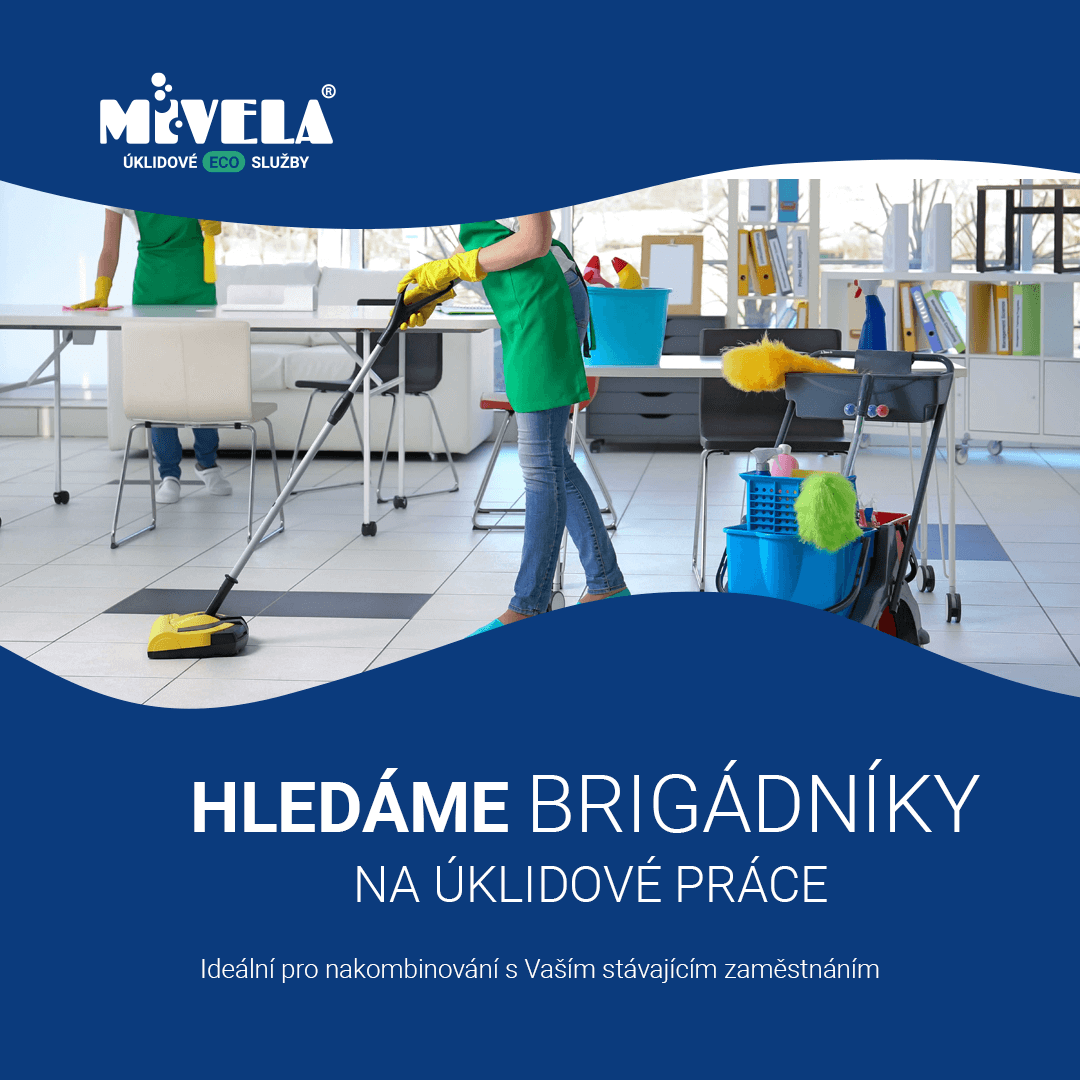 